GPMS School Council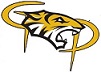 Monday, January 20, 20207:00pm, Foods Room2019-20 Executive CHAIR – Annae JonesVICE-CHAIR – Becky AshTREASURER – Arlene Anderson SECRETARY – Vicki Hazelwood DSC REP – Heather PaulWelcome and Introductions – Annae – Motion to start meeting LouiseDarryl Christiansen, Cheryl Gilmore, Catherine Thorson, Anette Siemens Louise Lacanilao, Annae Jones, Wendy Fitzsimmons, Becky Ash, Tammy LooseApproval of the Agenda – approved Annette Approval of November Minutes – approved AnnetteFinancial Statement – Arlene No changes in the finances, currently 989.34ADMINISTRATION ReportsDarryl Christiansen (Principal – Grade 8 Administrator)Acting Vice Principal – Mr. Brunner will begin his role as Acting Vice Principal while Lindsey Hagen is off on maternity leave.  Town Hall – Feb 11th – 6:30 – 9:00PM at Victoria Park – If anyone is interested in attending please let Darryl know asap.2019-20 Annual Plans:Achievement: literacy, numeracy, social/emotional skillsInnovation: Critical thinking, creativity and innovationInclusion: Welcoming, caring, respective and safe learning environments. Student and Family Engagement in our School Community2020-21 staffing and budget information – Administrators met with District and started to look at what the priorities are. District is looking to get perspective from all staff, students and parents.  We do not have information available yet on budget numbers for next year.  Some difficult decisions will have to be made.  Lethbridge School Division was reduced by $3.5 million dollars mid year.  Athletics / Fine Arts – Alice in Wonderland, Feb. 10-13th at Gilbert Patterson, tickets are on sale on School Cash online, daytime performances will be attended by a number of other schools. Grade 6 and 7/8 basketball continues.  Badminton will start after Family Week. Bussing questionsUpdate from Cheryl Gilmore: City Council has made it clear that they will not change their mind with respect to partnership with bussing.  School Board has asked for consideration for extension of the timeline to the end of next school year. We will be doing a feasibility study to see what the best solution for families is.  While City Council is making comparisons with other communities in AB, that have Districts operating break-even bussing services these communities are only offering school bussing for elementary students, not middle or high school students.  Gilbert Paterson has 360 riders on 8 busses. Lindsey Hagen (Vice Principal – Grade 7 Administrator) Interviews – January 30/31Interview sign ups are open online.  French Immersion families have received a letter outlining a new system for interviews.  Changes after the 28th will be made directly with student’s teacher. There will be an open house for French Immersion families on the evening of January 30th. Student Leadership GroupRubber Ducky day last week. Homeroom Reps are organizing a Beach Day dance for Friday.  Theme days this week (hat day, throw back Wednesday, etc)Catherine Thorsen (Vice Principal – Grade 6 Administrator) Student SupportsStudents are celebrating heros in their lives and writing letters to their heros. Pizza Lunch formatPizza lunches are going well.  Kids are enjoying the pizza days.  Questions: Do kids needing lunch receive subsidy for pizza?  Answer: A church is supplying lunches for children that need everyday. Administration – Feedback or Questions?Activity – Accountability Pillar FeedbackParents:Your child finds work challenging? Your child finds work interesting? Why are these results trending this way? Class size, diversity of learning level in class, teacher capacity, teacher transitions/change, increase in population, technology/screens, What do we already do that challenges and engages kids? Choices in learning, choices in project topics, hands on learning, personalized learning, follow through on providing advanced work to students needing challenge.What are possible areas to explore or consider continuing to challenge and interest students? Working at own pace, success at each student’s level, project-based learning,District School Council Report – HeatherCheryl game most of the updatesConsultation on the budget is happening.  There is a survey link for parents to provide input on what is most important to them. Adjourned: 8:08PMTiger Society MeetingMonday, January 20, 2020Welcome - AnnaeApproval of agenda: AnnetteNew members: $1 feeTreasurer’s Report: $10, 787.05 in the accountQuestions: New Business:Table/benches plaques (Becky)-Stainless steal plaques that will be placed on benches and picnic tables. -$50-100 per plaque.  Needing: 4 benches and 3 tablesMOTION: Spend up to $600 on plaques.MOTION PASSED.  All in favorb. – Casino paperwork – next meetingc. Tiger Society volunteer audit – We can get an accountant to go over the paper work.  Arlene has reviewed the books.  We need two volunteers to go over statements.  Annette volunteered. 	6. Adjournment7. Next Meeting March 16, 2020CALENDAR – please see the website for updates and detailed athletics and fine artsJAN/FEB - CALENDAR 20-24 – Scientists in Schools – Grade 621 – Bob Kittel Presentation21 – Shelly Moore presentation at Wilson 6:3024 – Beach Day and Dance29 – Pizza Sales at Lunch29 – Bell “Let’s Talk” Mental Health Day30/31 – Parent Teacher Interviews 3:30-8:00 PM Thur, 8AM-12:00 FriFebruary6 - Spirit Day – Pep Rally block 76 – Small gym closed for production (starting afterschool)4/6 – Rep Basketball playoffs10-13 – Alice in Wonderland11 – Rep Basketball Finals at RI Baker11 – District Town Hall17-21 – Family Week26 – Pink Shirt Day